Home Learning – Thursday 25th February 2021ScienceOur topic this term is Forces. Today you will be investigating the force gravity. Look through the PowerPoint and then follow the link to watch the video https://www.bbc.co.uk/teach/class-clips-video/science-ks2-discovering-the-work-of-Sir-Isaac-Newton/zr4mf4j Today, we will do an experiment about falling objects. We will investigate whether a heavier object falls to the ground more quickly than a lighter object.You will need:Two or more plastic containers or used water bottles that are exactly the same size.A heavy filling such as sand/stone/lentils/riceA light filling such as tissues/polystyreneTape measureWeighing scalesOptional – record yourselfYou are going to drop the containers/bottles at the same time, from the same height and see which hits the ground first.Method1.	Fill one container with the heavy filling.2.	Fill another container with a light filling.3.	Weigh each container and make a note of it.4.	Choose somewhere safe from which to drop your objects from.	Things to consider:Try to drop them from as high as possible, without being unsafe.Make sure that the landing area can be cleaned.Make sure that the containers are really secure. Use tape if necessary.Dropping on to a soft area such as grass would be the safest way for the objects to land.5.	Measure the height of the drop so it is the same each time.6.	You could film the drops and watch them back in slow-motion so you can investigate exactly what happens.7.	Before the drop clear the landing area.8.	Count down the drop so the objects set off at exactly the same time.9	Observe and record your results and what you see.10.	Repeat the drop 3 times and record your results and write your conclusions.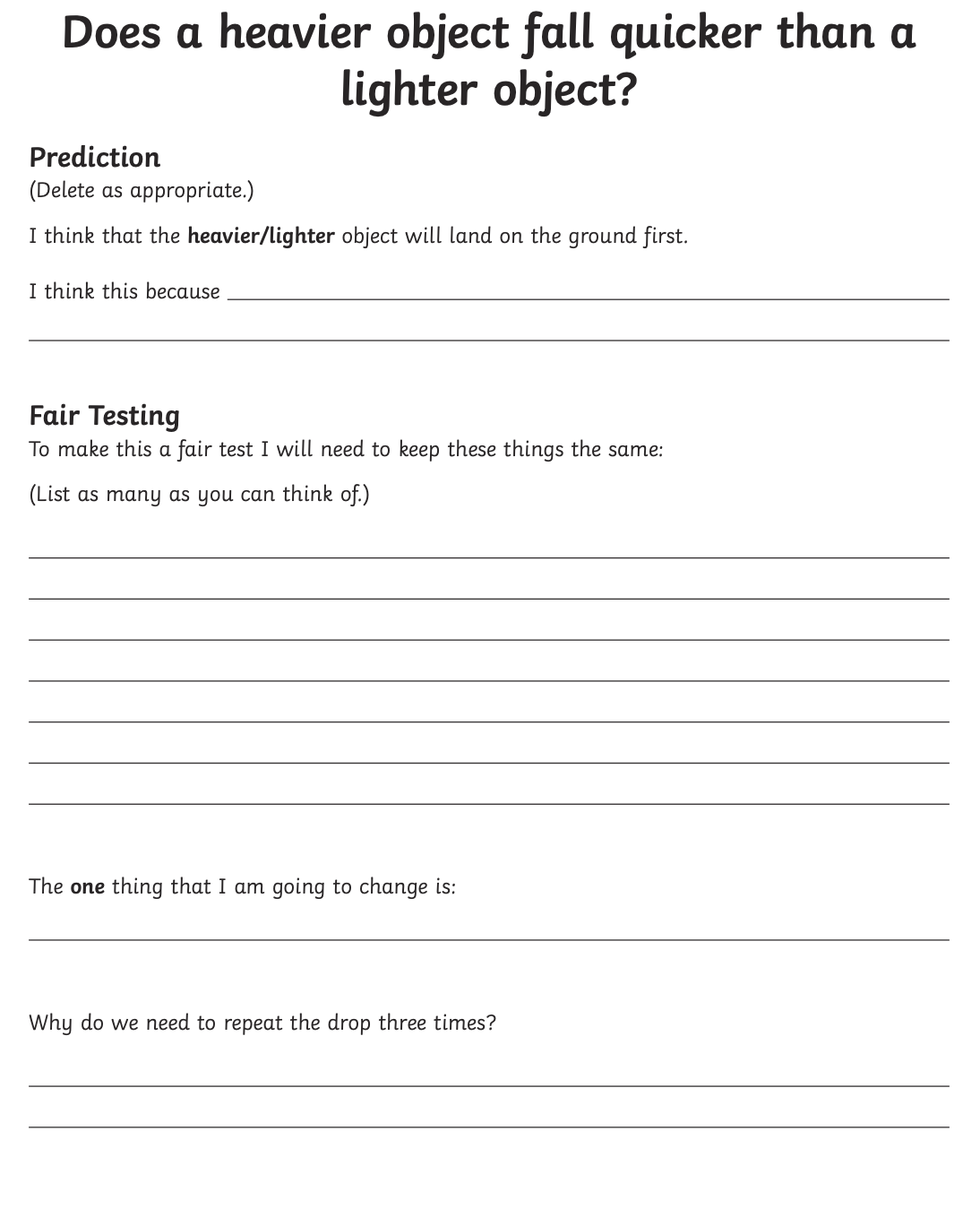 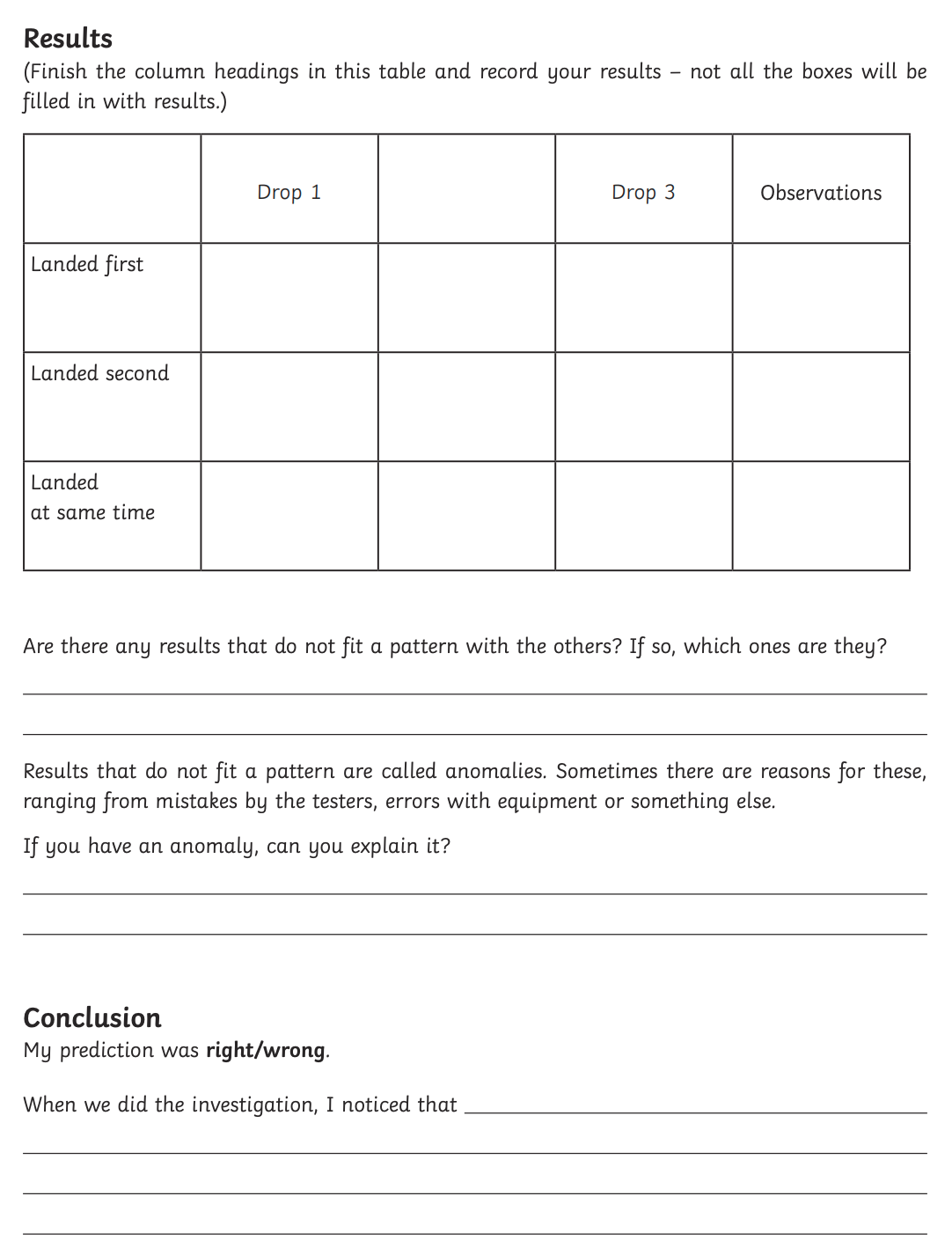 